Конспект занятия по рисованию «Матрешки»Цель: знакомство  детей с предметом народного творчества – матрешкой.Интеграция образовательных областей  КоммуникацияПознаниеСоциализацияЗадачи:Коммуникацияобогащать активный словарь детей прилагательными (веселая, нарядная, красивая);Познаниенаучить рисовать простейшие элементы (цветы, листочки);способствовать развитию воображения, формированию чувства цвета;учить детей работать с гуашью; Социализациявоспитывать эмоциональную отзывчивость при восприятии рисунков, вызывать интерес к народному творчеству. Материалы:матрешки разных размеров, шаблоны матрешек, гуашь, кисти, салфетки.Предварительная работа:беседа о русских народных промыслах; рассматривание игрушек русских мастеров;				Ход занятияВ группе звучит русская народная музыка. Воспитатель:- Ребятки, сегодня к нам в гости пришла русская народная игрушка. Но, что это за игрушка, вам нужно будет отгадать. Послушайте загадку:Алый шелковый платочек,Яркий сарафан в цветочек,Упирается рукаВ деревянные бока.А внутри секреты естьМожет три, а может шесть.Разрумянилась немножкоЭто русская …Детишки отвечают:- Матрешка!Воспитатель показывает детям большую матрешку, стоящую на столе. Дает детям потрогать, описывает какая она, во что «одета».Воспитатель:-Ребята, посмотрите все, какой у матрешки яркий наряд, а какие у нее красивые черные глаза, ротик бантиком, розовый румянец на щеках. А вы знаете, что внутри у матрешки прячутся маленькие матрешечки? Вы хотите посмотреть?Детки отвечают, почти одновременно:- Да.Воспитатель открывает и достает матрешек.Дальше, воспитатель усаживает деток за столики, и раздает им готовые шаблоны матрешек  с не закрашенными фартучками, гуашь, кисти, стаканчики с водой, салфеточки-промокашки.- Смотрите, детишки! У каждого из вас теперь есть своя матрешка, но чего — то им не хватает…Дети предлагают варианты ответов.Воспитатель:- Правильно, зайчики! Фартучки у них белые, не закрашенные, на них не хватает рисунков, узоров.А давайте, мы нарисуем им красивые, как у нашей гостьи, фартучки!Дети: — Давайте!Воспитатель показывает деткам рисунки, картинки, на которых изображены матрешки.Воспитатель:- Детки, взгляните на этих матрешек, какие у них наряды. Какие узоры на платьишках, сарафанчиках, фартучках. Дети предлагают варианты ответов:  - Цветочки, листочки.Воспитатель:- А какого цвета цветы?Дети: — Красные, белые, розовые.Воспитатель:- Вокруг цветка расположены листочки. А какого цвета листочки?Дети: — Зеленого.Воспитатель:- А давайте поиграем!Пальчиковая гимнастика "Мы веселые матрешки".Мы веселые матрешки,	 (Хлопают в ладоши) На ногах у нас сапожки,	 (Указательным и средним пальцами идут по полу)В сарафанах наших пестрых (Соединяют ладошки вместе) Мы похожи словно сестры. (Руки в замок)Воспитатель:- А сейчас дети давайте приступать к работе.Воспитатель показывает образец.- Находим серединку и рисуем цветок методом тыканья.Дети рисуют. Звучит русская народная музыка.По окончании работы воспитатель, рассматривая работы, обращается к детям по очереди:- Кто хочет рассказать о своей матрешке?Дети рассказывают о своих матрешках.Воспитатель подводит итоги:- Молодцы, ребята, хорошо постарались.Приложение к конспекту.	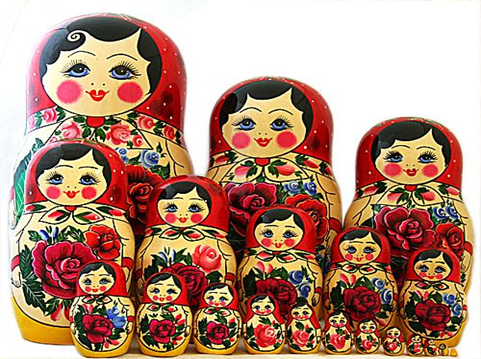 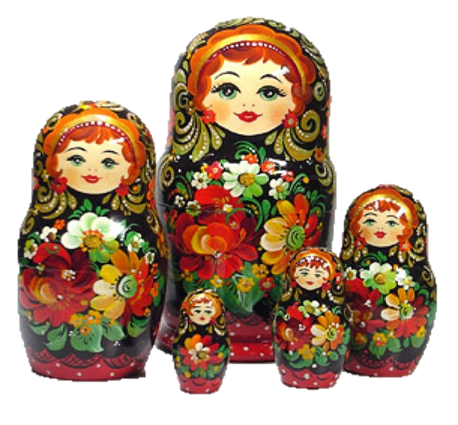 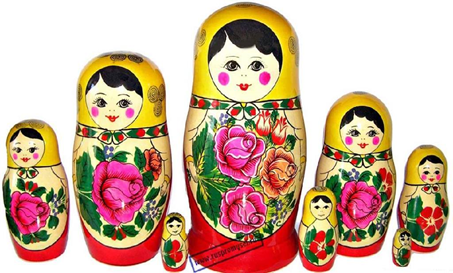 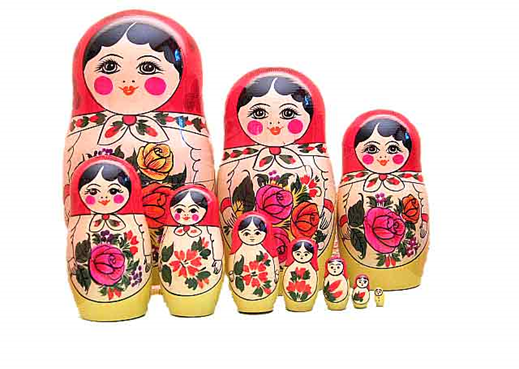 